THINGS YOU MAY BE THINKING ABOUT...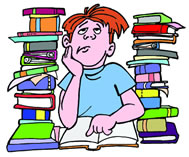 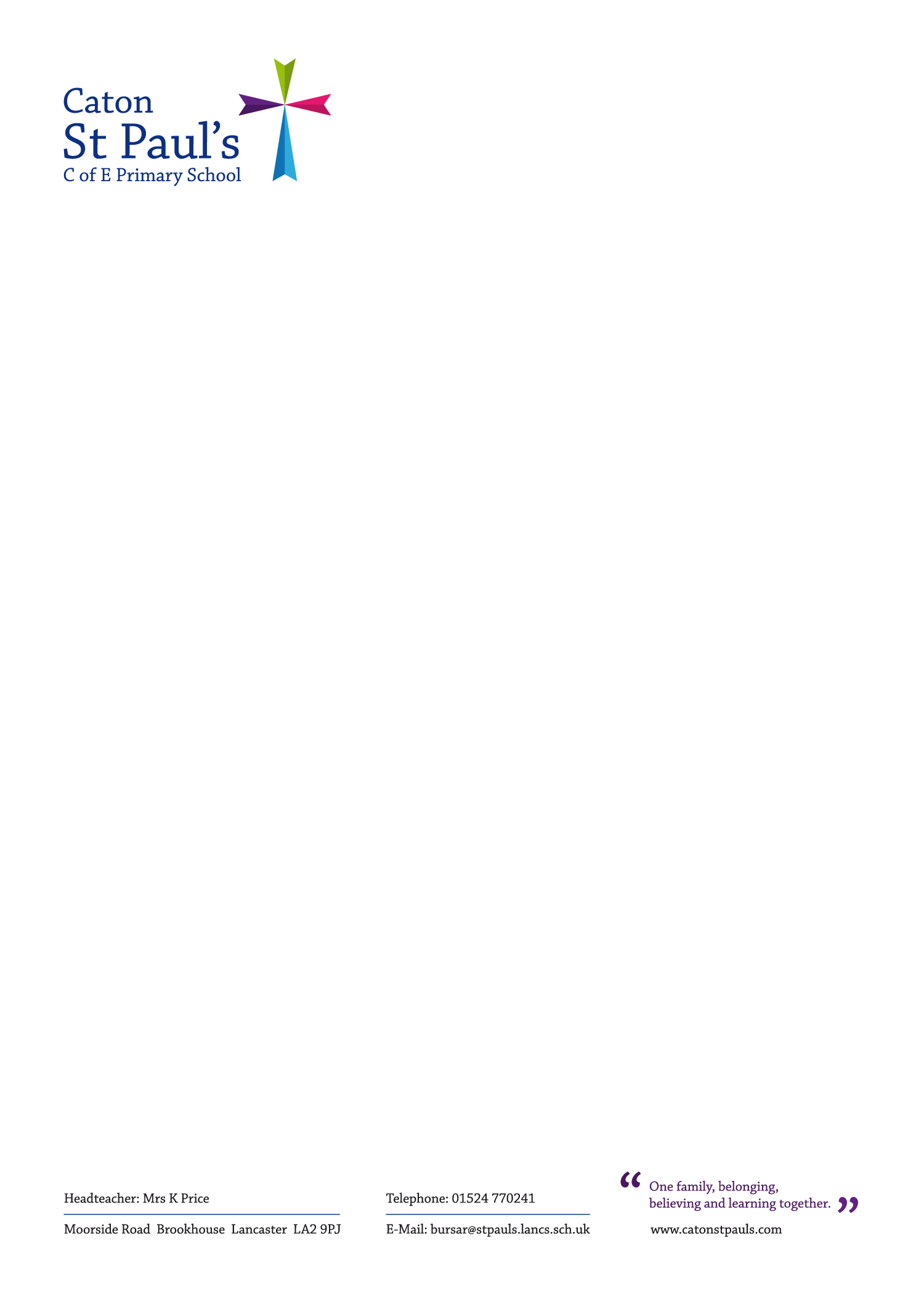 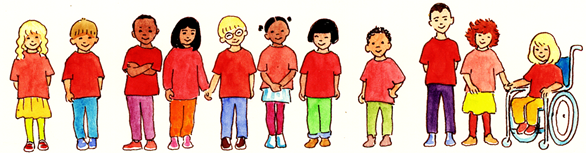 Working Together with Parents to Meet Children’s Needsand Promote LearningUpdated June 2019SPECIAL EDUCATIONAL NEEDSWHAT DOES IT MEAN?The term ‘special educational needs’ has a legal definition. Children with Special educational needs all have learning difficulties or disabilities that make it harder for them to learn than most children of the same age.  These children may need extra or different help from that given to other children of the same age.Children with special educational needs may need extra help because of a range of needs, such as in thinking and understanding, physical or sensory difficulties, emotional and behavioural difficulties, or difficulties with speech and language or how they relate to and behave with other people.  Many children will have special educational needs of some kind at some time during their education. Schools and other organisations can help most children overcome the barriers their difficulties present quickly and easily.  But a few children will need extra help for some or all of their time in school.Special educational needs could mean that a child has difficulties with:Reading, spelling or writing,Maths,Concentration, Behaviour,Speech and language,Hearing,Sight, Coordination, motor skills or a physical disability,Making friends or relating to adults.HOW IS SPECIAL EDUCATIONAL NEEDS ORGANISED AT CATON ST PAUL’S?All children are individuals. They have their own strengths and weaknesses. All children have particular interests and activities that they enjoy.  Some children find learning easy and some find it hard.  The law says that a child has special educational needs if he/she finds learning significantly harder than most children of the same age, or has a disability, which makes it difficult for him/her to take a full part in school life. At Caton St Paul’s we adopt a graduated approach to special educational needs based on the SEN Code of Practice 2014.  We place great importance on early identification and early intervention so that we give the children the support they need as soon as possible.  Your child will be assessed on a day to day basis by their class teacher but if your child is not making the appropriate progress you will be invited to a meeting you’re your child’s class teacher.  There are times when the class teacher needs to plan support for children through group intervention programmes.  We call this Early Intervention and Monitoring.  If your child needs additional support more specific targets will be put into place and the class teacher will raise concerns to the special educational needs co-ordinator (SENCo).   These targets will be reviewed every 6 weeks and we call this stage Supported Needs.If your child continues to cause concern to the class teacher a meeting will be held with the parents, class teacher and SENCo to discuss the next steps.  Individualised targets will be set and specialist support will be put in place.  A pupil passport will be drawn up and this will be reviewed every 6 weeks.  We call this stage SEN Support.  We feel it is important to engage parents at every stage of our graduated approach and you will be informed if your child’s class teacher has any concerns. If you require any additional information regarding Special Educational Needs at Caton St Paul’s please do not hesitate to contact Miss Sanderson (SENCo) at school.  Drop-in sessions are held on Wednesday morning 11-12am and Monday afternoon 2.45pm-3.15pm, where you are free to pop in to school to discuss your child’s needs with Miss Sanderson.    